Шеберлік –сынып$IMAGE3$.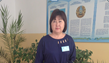 Мұғалімнің аты-жөні: Баймаханова Айжан АлтынбековнаЖұмыс өтілі: 12 жылЖұмыс орны: «М.Бейсебаев атындағы орта мектеп мектепке дейінгі шағын орталықпен»коммуналдық мемлекеттік мекемесіҚызметі:орыс сыныптарында  қазақ тілі мен әдебиет пән мұғаліміСанаты:  2-санат  Күні 10.01.15ж           Қысқа мерзімді жоспар                        Бекітемін______                                                                                     Қазақ тілі       5 Д сынып                                                                                                          Бағалау парағыКритерий18-15 – «5»14-10 – «4»9-5 – «3»  Сабақ атауы  Сабақ атауыАбай ҚұнанбайұлыАбай ҚұнанбайұлыСілтемеСілтеме5-сынып оқулығы,5-сынып оқулығы,Жалпы мақсаттарЖалпы мақсаттарҚазақтың ұлы ақыны туралы білімдерін толықтыру.Оның өмірі мен шығармаларымен таныстыруСөздікпен жұмыс жасауға үйрету.Сыни тұрғыдан ойлана отырып,ойын еркін жеткізе білу.Сөздік қорын молайту.Қазақтың ұлы ақыны туралы білімдерін толықтыру.Оның өмірі мен шығармаларымен таныстыруСөздікпен жұмыс жасауға үйрету.Сыни тұрғыдан ойлана отырып,ойын еркін жеткізе білу.Сөздік қорын молайту.Оқыту нәтижелеріОқыту нәтижелеріҚазақтың ұлы ақыны Абай туралы біледі, оның өлеңдері мен шығармаларымен танысады.Сөздікпен жұмыс жасауға үйренеді.Сыни тұрғыдан ойлана отырып,ойын еркін жеткізе біледі.Болашақта оқушылар алған білімдерін іс жүзінде қолдана біледі.Қазақтың ұлы ақыны Абай туралы біледі, оның өлеңдері мен шығармаларымен танысады.Сөздікпен жұмыс жасауға үйренеді.Сыни тұрғыдан ойлана отырып,ойын еркін жеткізе біледі.Болашақта оқушылар алған білімдерін іс жүзінде қолдана біледі.Оқыту әдіс-тәсілдеріОқыту әдіс-тәсілдеріТоптық жұмыс,жұптық жұмыс,әңгімелеу,диалогТоптық жұмыс,жұптық жұмыс,әңгімелеу,диалогОқыту модуліОқыту модуліОқыту мен оқудағы жаңа тәсілдер.Сыни тұрғыдан ойлауға үйрету.ОүБ және Об.Оқыту мен оқуда АКТ пайдалану.Таланты және дарынды балаларды оқыту. Оқытуды басқару және көшбасшылық.Оқыту мен оқудағы жаңа тәсілдер.Сыни тұрғыдан ойлауға үйрету.ОүБ және Об.Оқыту мен оқуда АКТ пайдалану.Таланты және дарынды балаларды оқыту. Оқытуды басқару және көшбасшылық.Келесі тапсырмаКелесі тапсырма«Қыс»өлеңін жаттау.Қыс тақырыбына әңгіме жазу«Қыс»өлеңін жаттау.Қыс тақырыбына әңгіме жазу Мұғалімнің  жазбалары Мұғалімнің  жазбаларыМұғалімнің іс-әрекеті Мұғалімнің іс-әрекеті Оқушы іс-әрекетіҰйымдастыру  кезеңіОқушылармен амандасу. Сыныпта психологиялық ахуал туғызу.Оқушыларды сурет бойынша топқа бөлу.Сабақтың тақыры-                  бын ашу мақсатта «Миға шабуыл»әдісі бойынша оқушылар сөзжұмбақты шешеді.1-слаид сөзжұмбақ көрсетіледіОқушылармен амандасу. Сыныпта психологиялық ахуал туғызу.Оқушыларды сурет бойынша топқа бөлу.Сабақтың тақыры-                  бын ашу мақсатта «Миға шабуыл»әдісі бойынша оқушылар сөзжұмбақты шешеді.1-слаид сөзжұмбақ көрсетіледіОқушылар амандасады.Шаттық шеңберін құрып бір-біріне тілек айтады.Сурет бойынша топқа бөлініп,өз орындарына отырады.            Оқушылар сөзжұмбақты шешу арқылы,сабақтың тақырыбын айтады.БілуТақырып бойынша жаңа сөздермен таныстыру.  2-слаид                         Интерактивті тақтада жаңа сөздер көрсетіледі.  Оқушыларға жаңа сөздерді оқытамын,    синонимдік қатарын таптыру.Әр топтан бір-екі оқушыға сөйлемдер,   сөз тіркесін құрастырту.Тақырып бойынша жаңа сөздермен таныстыру.  2-слаид                         Интерактивті тақтада жаңа сөздер көрсетіледі.  Оқушыларға жаңа сөздерді оқытамын,    синонимдік қатарын таптыру.Әр топтан бір-екі оқушыға сөйлемдер,   сөз тіркесін құрастырту.Тақырып бойынша жаңа сөздермен танысады.Әр топтан бір-екі оқушы сөздерді оқиды.Жаңа сөздермен сөз тіркесін,сөйлемдер құрастырады.ТүсінуТақырып бойынша мәтінмен жұмыс жүргізу.3-слаид мәтін бөліктері көрсетіледі.Әр топқа мәтін бөліктерін беріледі.Әр топтан бір оқушыға дауыстап  оқытамын.Кейін топ мүшелері өзара оқып,мәтін мазмұнын айтады. Тақырып бойынша мәтінмен жұмыс жүргізу.3-слаид мәтін бөліктері көрсетіледі.Әр топқа мәтін бөліктерін беріледі.Әр топтан бір оқушыға дауыстап  оқытамын.Кейін топ мүшелері өзара оқып,мәтін мазмұнын айтады. Тақырып бойынша мәтінмен танысады.Әр топтан бір оқушы мәтінді дауыстап оқиды.Кейін топ мүшелері топ ішінді мәтінді талқылайды.Топтан бір оқушы мәтін мазмұнын айтады.                         І топ- Абайдың балалық шағы. ІІ топ –Абайдың оқуға ынтасы туралы айтады.ІІІ топ-Абайдың шығармашылығы               туралы айтады.                                            ҚолдануБерілген мәтін бөліктері бойынша жұмыс жүргізу.«Жигсо»әдісі бойынша.Әр топ өздеріне берілген мәтін бөліктері бойынша сұрақтар құрастырып,диалогтік жұмыс жүргіземін.Берілген мәтін бөліктері бойынша жұмыс жүргізу.«Жигсо»әдісі бойынша.Әр топ өздеріне берілген мәтін бөліктері бойынша сұрақтар құрастырып,диалогтік жұмыс жүргіземін.Берілген мәтін бөліктері бойынша әр топ мүшелері топ ішінде өзара сұрақтар құрастырады.Құрастырған сұрақтары бойынша диалогтік жұмыс жүргізеді.ТалдауАбай Құнанбаев «Қыс»өлеңімен жұмыс.Өлеңді мәнерлеп оқып беремін.Кейін әр топтың бір оқушысына дауыстап оқытамын.Өлең бойынша тапсырма беремін.І-топ өлеңді суреттейді.                             ІІ-топ аудармасын айтады.ІІІ-топ басқа ақындардың қыс туралы өлеңдерінен үзінді айтуАбай Құнанбаев «Қыс»өлеңімен жұмыс.Өлеңді мәнерлеп оқып беремін.Кейін әр топтың бір оқушысына дауыстап оқытамын.Өлең бойынша тапсырма беремін.І-топ өлеңді суреттейді.                             ІІ-топ аудармасын айтады.ІІІ-топ басқа ақындардың қыс туралы өлеңдерінен үзінді айтуӘр топ мүшелері топ ішінде талқылап,дәптерлеріне жазады.Әр топтан бір оқушы тақтаға жазады.Басқа топ мүшелері тапсырманың дұрыс орындалғанын айтады.ЖинақтауЖинақтау кезеңінде постермен жұмыс жүргіздім. «Қыс»өлеңі бойынша суретпен жұмыс.Әр топ оқушылары өлең бойынша сурет саладыЖинақтау кезеңінде постермен жұмыс жүргіздім. «Қыс»өлеңі бойынша суретпен жұмыс.Әр топ оқушылары өлең бойынша сурет саладыӘр топ мүшелері топ ішінде талқылап,берілген өлеңді пайдаланып,сурет салады.                   Салған суреттерді әр топтан  оқушылар тақтаға шығып қорғайды.     Әр топ мүшелері топ ішінде талқылайды.Постерге өлең бойынша түсінгендерін сурет арқылы жинақтайды.Ортаға шығып айтады,қорғайды.БағалауСабақ басында топ басшыларына бағалау парағы беріледі.Топ басшылары әр топ мүшелерін бағалау критерииі бойынша бағалау жүргізеді.Сабақ басында топ басшыларына бағалау парағы беріледі.Топ басшылары әр топ мүшелерін бағалау критерииі бойынша бағалау жүргізеді.Әр топ басшылары өз топ мүшелерін бағалау парағына бағаларын қойып,дауыстап оқып береді.Аты-жөніСөздікпен жұмыс. 2 баллМәтінмен жұмыс 3 баллӨлеңмен жұмыс    3 баллПостермен жұмыс  5 баллДиалог  5 баллҚорытынды(Итог)